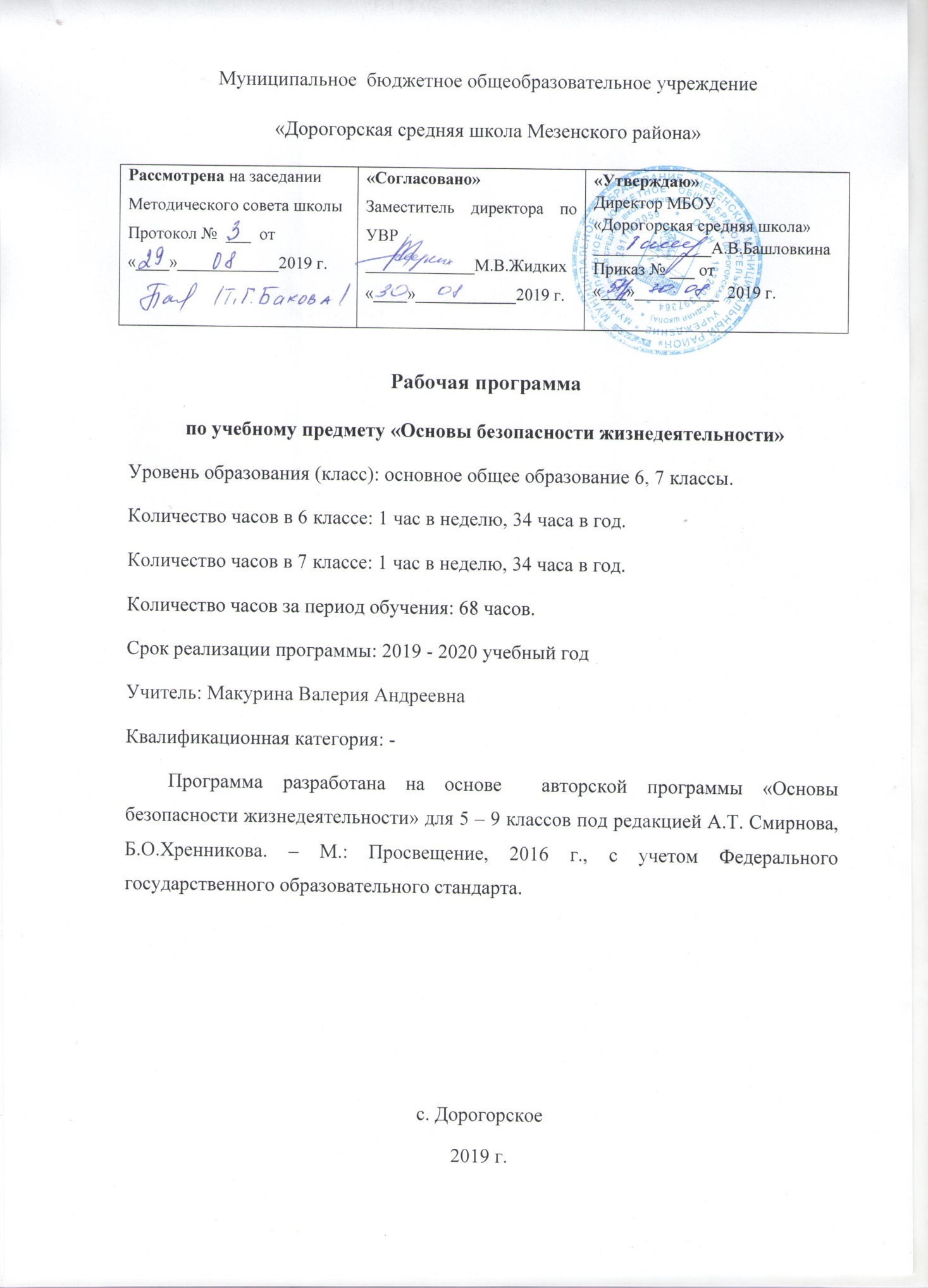 Пояснительная запискаВ современном мире опасные и чрезвычайные ситуации природного, техногенного и социального характера стали объективной реальностью в жизнедеятельности каждого человека. Они несут угрозу его жизни и здоровью, наносят огромный ущерб окружающей природной среде и обществу. В настоящее время вопросы обеспечения безопасности стали одной из насущных потребностей каждого человека, общества и государства. Обстановка, складывающаяся в стране в области безопасности, настоятельно требует пересмотра системы подготовки подрастающего поколения россиян в области безопасности жизнедеятельности на основе комплексного подхода к формированию у них современного уровня культуры безопасности. Такой подход будет способствовать снижению отрицательного влияния человеческого фактора на безопасность жизнедеятельности личности, общества и государства от внешних и внутренних угроз, связанных с различными опасными и чрезвычайными ситуациями, в том числе с терроризмом, наркоманией и военными угрозами.При разработке содержания данной учебной программы принималась во внимание специфика содержания курса ОБЖ, которая заключается в следующем:учёт основных закономерностей развития теории безопасности;интегративность (проблематика курса основы безопасности жизнедеятельности охватывает многие сферы человеческой деятельности и является результатом взаимодействия разнообразных систем, направленных на сохранение жизни человека и окружающей среды);направленность на формирование у учащихся современного уровня культуры безопасности жизнедеятельности для снижения отрицательного влияния человеческого фактора на безопасность личности, общества и государства.Цели и задачи изучения предмета Учебный курс «ОБЖ» в основной школе строится так, чтобы были достигнуты следующие цели:безопасное поведение обучающихся в чрезвычайных ситуациях природного, техногенного и социального характера; понимание каждым учеником важности сбережения и защиты личного здоровья как индивидуальной и общественной ценности; принятие обучающимися ценностей гражданского общества: прав человека, правового государства, ценностей семьи, справедливости судов и ответственности власти; антиэкстремистское мышление и антитеррористическое поведение обучающихся, в том числе нетерпимость к действиям и влияниям, представляющим угрозу для жизни человека; отрицательное отношение учащихся к приёму психоактивных веществ, в том числе наркотиков; готовность и способность школьников к нравственному самосовершенствованию. Достижение этих целей обеспечивается решением таких учебных задач, как:формирование у учеников модели безопасного поведения в повседневной жизни, в транспортной среде и в чрезвычайных ситуациях природного, техногенного и социального характера; формирование индивидуальной системы здорового образа жизни; выработка у обучающихся антиэкстремистской и антитеррористической личностной позиции и отрицательного отношения к психоактивным веществам и асоциальному поведению. Курс предназначен для: формирования у обучающихся основных понятий об опасных и чрезвычайных ситуациях в повседневной жизни, об их последствиях для здоровья и жизни человека;выработки у них сознательного и ответственного отношения к личной безопасности, безопасности окружающих;приобретения обучающимися способности сохранять жизнь и здоровье в неблагоприятных и угрожающих жизни условиях и умения адекватно реагировать на различные опасные ситуации с учётом своих возможностей;формирования у учеников антиэкстремистского и антитеррористического поведения, отрицательного отношения к приёму психоактивных веществ, в том числе наркотиков.Приоритетные формы и методы работы с обучающимися:фронтальная форма работы,групповая форма работы,парная форма работы,индивидуальная форма работы.Методы:Словесные методы: рассказ, беседа, лекция с элементами беседы.Наглядные методы: демонстрация плакатов, учебных видео роликов, электронных презентаций, материальной базы.Эвристические методы: саморазвитие учащихся, активная познавательная деятельность.Практические методы: отрабатывание нормативов, решение теоретических и практических задач.Приоритетные виды и формы контроля:1.Предварительный контроль: тестовые задания (открытые/закрытые).2.Текущий контроль: устный опрос, тестовые задания (открытые/закрытые).3.Периодический контроль: промежуточная контрольная работа.4.Итоговый контроль: итоговая контрольная работа.Срок реализации Рабочей программы:  2019-2020 учебный годРабочая  программа состоит из: пояснительная записки;учебно-тематического планирования;календарно-тематического планирования;планируемых  предметных результатов освоения предмета.Учебно-тематическое планирование 6,7 классКалендарно-тематическое планирование Календарно-тематическое планирование 6 класс (34 часа)Календарно-тематическое планирование 7 класс (34 часа)Планируемые предметные результаты освоения курса «Основы безопасности жизнедеятельности» 6,7 класс:   При изучении курса «Основы безопасности жизнедеятельности» в основной школе обеспечивается достижение личностных, метапредметных и предметных результатов.Личностные результаты:Неприятие терроризма и экстремизма.Усвоение правил поведения при угрозе террористического акта.Развитие духовных и физических качеств, обеспечивающих защищённость жизненно важных интересов личности от внешних и внутренних угроз.Потребность соблюдать нормы здорового образа жизни, осознанно выполнять правила безопасности жизнедеятельности.Ответственное отношение к сохранению окружающей природной среды, личному здоровью как к индивидуальной и общественной ценности.Усвоение правил индивидуального и коллективного безопасного поведения в ЧС, угрожающих жизни и здоровью людей, правил поведения в транспорте и на дорогах.Формирование понимания ценности здорового и безопасного образа жизни.Усвоение гуманистических, демократических и традиционных ценностей многонационального российского общества; воспитание чувства ответственности и долга перед Родиной.Освоение социальных норм, правил поведения, ролей и форм социальной жизни в группах и сообществах, включая взрослые и социальные сообщества.Формирование основ экологической культуры на основе признания ценности жизни во всех ее проявлениях и необходимости ответственного, бережного отношения к окружающей среде.Осознание значения семьи в жизни человека и общества, принятие ценности семейной жизни, уважительное и заботливое отношение к членам своей семьи.Формирование антиэкстремистского мышления и антитеррористического поведения, потребностей соблюдать нормы здорового образа жизни, осознанно выполнять правила безопасности жизнедеятельности.Метапредметные результаты:Формулировать личные понятия о безопасности; анализировать причины возникновения опасных и чрезвычайных ситуаций.Обобщать и сравнивать последствия опасных и чрезвычайных ситуаций.Выявлять причинно-следственные связи опасных ситуаций и их влияние на безопасность жизнедеятельности человека.Овладение обучающимися навыками самостоятельного определения целей и задач безопасного поведения в повседневной жизни и в различных опасных и чрезвычайных ситуациях.Овладение умениями выбирать средства реализации поставленных целей, оценивать результаты своей деятельности в обеспечении личной безопасности.Формирование умения воспринимать и перерабатывать информацию, генерировать идеи, моделировать индивидуальные подходы к обеспечению личной безопасности в повседневной жизни и в чрезвычайных ситуациях.Приобретение опыта самостоятельного поиска, анализа и отбора информации в области безопасности жизнедеятельности с использованием различных источников и новых информационных технологий.Развитие умения выражать свои мысли и способности слушать собеседника, понимать его точку зрения, признавать право другого человека на иное мнение, если оно не носит противоправного характера.Освоение приёмов действий в опасных и чрезвычайных ситуациях природного, техногенного и социального характера.Формирование умений взаимодействовать с окружающими, выполнять различные социальные роли во время и при ликвидации последствий чрезвычайных ситуаций.Формирование твёрдой установки на противостояние идеологии экстремизма и терроризма. Умение оценивать правильность выполнения учебной задачи в области безопасности жизнедеятельности, собственные возможности ее решения.Освоение приемов действий в опасных и чрезвычайных ситуациях природного, техногенного и социального характера, в том числе оказание первой помощи пострадавшим.Формирование умений взаимодействовать с окружающими, выполнять различные социальные роли во время и при ликвидации последствий ЧС.Предметные результаты:Формирование современной культуры безопасности жизнедеятельности на основе понимания необходимости защиты личности, общества и государства посредством осознания значимости безопасного поведения в условиях ЧС природного, техногенного и социального характера;Формирование убеждения в необходимости безопасного и здорового образа жизни;Понимание личной и общественной значимости современной культуры безопасности жизнедеятельности;Понимание роли государства и действующего законодательства в обеспечении национальной безопасности и защиты населения от опасных и чрезвычайных ситуаций природного, техногенного и социального характера, в том числе от экстремизма и терроризма;Понимание необходимости подготовки граждан к военной службе;Формирование установки на здоровый образ жизни, исключающий употребление алкоголя, наркотиков, курение и нанесение иного вреда здоровью;Формирование антиэкстремистской и антитеррористической личной позиции;Понимание необходимости сохранения природы и окружающей среды для полноценной жизни человека;Знание основных опасных и чрезвычайных ситуаций природного, техногенного и социального характера, включая экстремизм и терроризм и их последствия для личности, общества, государства;Знание и умение применять правила безопасного поведения в условиях опасных и чрезвычайных ситуаций;Умение оказать первую помощь пострадавшим;Умение предвидеть возникновение опасных ситуаций по характерным признакам их проявления, а также на основе информации, получаемой из различных источников;Умение принимать обоснованные решения в конкретной опасной ситуации для минимизации последствий с учетом реально складывающейся обстановки и индивидуальных возможностей.№ТемаКоличество часовКоличество часовКоличество практ. работКоличество контр. работУУД к модулю№Тема6 кл7 клКоличество практ. работКоличество контр. работУУД к модулю1Основы комплексной безопасности2421Личностные:усвоение правил индивидуального и коллективного безопасного поведения в чрезвычайных ситуациях, угрожающих жизни и здоровью людей, правил поведения на транспорте и на дорогах;усвоение гуманистических, демократических и традиционных ценностей многонационального российского общества; воспитание чувства ответственности и долга перед Родиной;формирование антиэкстремистского мышления и антитеррористического поведения, потребностей соблюдать нормы здорового образа жизни, осознанно выполнять правила безопасности жизнедеятельности.формирование основ экологической культуры на основе признания ценности жизни во всех её проявлениях и необходимости ответственного, бережного отношения к окружающей среде.Регулятивные: умение соотносить свои действия с планируемыми результатами курса, осуществлять контроль своей деятельности в процессе достижения результата, определять способы действий в опасных и чрезвычайных ситуациях в рамках предложенных условий и требований, корректировать свои действия в соответствии с изменяющейся ситуацией.Познавательные: умение создавать, применять и преобразовывать знаки и символы, модели и схемы для решения учебных и познавательных задач;освоение приёмов действий в опасных и чрезвычайных ситуациях природного, техногенного и социального характера, в том числе оказание первой помощи пострадавшим.  Коммуникативные:формирование умений взаимодействовать с окружающими, выполнять различные социальные роли во время и при ликвидации последствий чрезвычайных ситуаций.2Защита населения Российской Федерации от чрезвычайных ситуаций4Личностные:усвоение правил индивидуального и коллективного безопасного поведения в чрезвычайных ситуациях, угрожающих жизни и здоровью людей, правил поведения на транспорте и на дорогах;усвоение гуманистических, демократических и традиционных ценностей многонационального российского общества; воспитание чувства ответственности и долга перед Родиной;формирование антиэкстремистского мышления и антитеррористического поведения, потребностей соблюдать нормы здорового образа жизни, осознанно выполнять правила безопасности жизнедеятельности.формирование основ экологической культуры на основе признания ценности жизни во всех её проявлениях и необходимости ответственного, бережного отношения к окружающей среде.Регулятивные: умение соотносить свои действия с планируемыми результатами курса, осуществлять контроль своей деятельности в процессе достижения результата, определять способы действий в опасных и чрезвычайных ситуациях в рамках предложенных условий и требований, корректировать свои действия в соответствии с изменяющейся ситуацией.Познавательные: умение создавать, применять и преобразовывать знаки и символы, модели и схемы для решения учебных и познавательных задач;освоение приёмов действий в опасных и чрезвычайных ситуациях природного, техногенного и социального характера, в том числе оказание первой помощи пострадавшим.  Коммуникативные:формирование умений взаимодействовать с окружающими, выполнять различные социальные роли во время и при ликвидации последствий чрезвычайных ситуаций.3Основы противодействия экстремизму и терроризму в Российской Федерации2Личностные:усвоение правил индивидуального и коллективного безопасного поведения в чрезвычайных ситуациях, угрожающих жизни и здоровью людей, правил поведения на транспорте и на дорогах;усвоение гуманистических, демократических и традиционных ценностей многонационального российского общества; воспитание чувства ответственности и долга перед Родиной;формирование антиэкстремистского мышления и антитеррористического поведения, потребностей соблюдать нормы здорового образа жизни, осознанно выполнять правила безопасности жизнедеятельности.формирование основ экологической культуры на основе признания ценности жизни во всех её проявлениях и необходимости ответственного, бережного отношения к окружающей среде.Регулятивные: умение соотносить свои действия с планируемыми результатами курса, осуществлять контроль своей деятельности в процессе достижения результата, определять способы действий в опасных и чрезвычайных ситуациях в рамках предложенных условий и требований, корректировать свои действия в соответствии с изменяющейся ситуацией.Познавательные: умение создавать, применять и преобразовывать знаки и символы, модели и схемы для решения учебных и познавательных задач;освоение приёмов действий в опасных и чрезвычайных ситуациях природного, техногенного и социального характера, в том числе оказание первой помощи пострадавшим.  Коммуникативные:формирование умений взаимодействовать с окружающими, выполнять различные социальные роли во время и при ликвидации последствий чрезвычайных ситуаций.4Основы здорового образа жизни63Личностные:формирование понимания ценности здорового и безопасного образа жизни.Регулятивные: умение оценивать правильность выполнения учебной задачи в области безопасности жизнедеятельности, собственные возможности её решения.Познавательные:умение создавать, применять и преобразовывать знаки и символы, модели и схемы для решения учебных и познавательных задач.Коммуникативные:работать индивидуально и в группе: находить общее решение и разрешать конфликты на основе согласования позиций и учёта интересов.5Основы медицинских знаний и оказания первой помощи44Личностные:формирование понимания ценности здорового и безопасного образа жизни.Регулятивные: умение оценивать правильность выполнения учебной задачи в области безопасности жизнедеятельности, собственные возможности её решения.Познавательные:умение создавать, применять и преобразовывать знаки и символы, модели и схемы для решения учебных и познавательных задач.Коммуникативные:работать индивидуально и в группе: находить общее решение и разрешать конфликты на основе согласования позиций и учёта интересов.№ урокаРазделТема урокаТема урокаФорма урокаКол-во часовХарактеристика основных видовдеятельности обучающихсяДата проведенияДата проведения№ урокаРазделТема урокаТема урокаФорма урокаКол-во часовХарактеристика основных видовдеятельности обучающихсяПлани-руемаяФакти-ческая11. Подготовка к активному отдыху на природе.Природа и человек.Природа и человек.Вводный1Объясняют необходимость сохранения окружающей природной среды. Определяют основные особенности для безопасного пребывания человека в природной среде. Характеризуют основные способы ориентирования на местности.  Вырабатывают навыки работы с картой. Характеризуют порядок подготовки к выходу на природу.   6.09.20192Ориентирование на местности. Определение своего места нахождения и направления движения на местности.Ориентирование на местности. Определение своего места нахождения и направления движения на местности.Комбинированный 1Объясняют необходимость сохранения окружающей природной среды. Определяют основные особенности для безопасного пребывания человека в природной среде. Характеризуют основные способы ориентирования на местности.  Вырабатывают навыки работы с картой. Характеризуют порядок подготовки к выходу на природу.   13.09.20193Подготовка к выходу на природу.Подготовка к выходу на природу.Урок-практикум1Объясняют необходимость сохранения окружающей природной среды. Определяют основные особенности для безопасного пребывания человека в природной среде. Характеризуют основные способы ориентирования на местности.  Вырабатывают навыки работы с картой. Характеризуют порядок подготовки к выходу на природу.   20.09.20194Определение места для бивака и организация бивачных работ.Определение места для бивака и организация бивачных работ.Комбинированный1Объясняют необходимость сохранения окружающей природной среды. Определяют основные особенности для безопасного пребывания человека в природной среде. Характеризуют основные способы ориентирования на местности.  Вырабатывают навыки работы с картой. Характеризуют порядок подготовки к выходу на природу.   27.09.20195Определение необходимого снаряжения для похода.Определение необходимого снаряжения для похода.Комбинированный1Объясняют необходимость сохранения окружающей природной среды. Определяют основные особенности для безопасного пребывания человека в природной среде. Характеризуют основные способы ориентирования на местности.  Вырабатывают навыки работы с картой. Характеризуют порядок подготовки к выходу на природу.   4.10.201962. Активный отдых на природе и безопасность.Общие правила безопасности во время активного отдыха на природе.Общие правила безопасности во время активного отдыха на природе.Комбинированный1Характеризуют общие правила безопасности во время активного отдыха на природе. Сравнивают основные меры безопасности при пеших походах на равнинной и горной местности. Объясняют, какие факторы необходимо учитывать при подготовке к лыжному походу. Характеризуют основные особенности подготовки к водному туризму. Объясняют особенности подготовки к велосипедному туризму. Объясняют, какие существуют возрастные ограничения для юных велотуристов.11.10.20197Подготовка и проведение пеших походов на равнинной  и горной местности.Подготовка и проведение пеших походов на равнинной  и горной местности.Комбинированный1Характеризуют общие правила безопасности во время активного отдыха на природе. Сравнивают основные меры безопасности при пеших походах на равнинной и горной местности. Объясняют, какие факторы необходимо учитывать при подготовке к лыжному походу. Характеризуют основные особенности подготовки к водному туризму. Объясняют особенности подготовки к велосипедному туризму. Объясняют, какие существуют возрастные ограничения для юных велотуристов.18.10.20198Подготовка и проведение лыжных походов.Подготовка и проведение лыжных походов.Комбинированный1Характеризуют общие правила безопасности во время активного отдыха на природе. Сравнивают основные меры безопасности при пеших походах на равнинной и горной местности. Объясняют, какие факторы необходимо учитывать при подготовке к лыжному походу. Характеризуют основные особенности подготовки к водному туризму. Объясняют особенности подготовки к велосипедному туризму. Объясняют, какие существуют возрастные ограничения для юных велотуристов.25.10.20199Водные походы и обеспечение безопасности на воде.Водные походы и обеспечение безопасности на воде.Комбинированный1Характеризуют общие правила безопасности во время активного отдыха на природе. Сравнивают основные меры безопасности при пеших походах на равнинной и горной местности. Объясняют, какие факторы необходимо учитывать при подготовке к лыжному походу. Характеризуют основные особенности подготовки к водному туризму. Объясняют особенности подготовки к велосипедному туризму. Объясняют, какие существуют возрастные ограничения для юных велотуристов.1.11.201910Велосипедные походы и безопасность туристов.Велосипедные походы и безопасность туристов.Комбинированный1Характеризуют общие правила безопасности во время активного отдыха на природе. Сравнивают основные меры безопасности при пеших походах на равнинной и горной местности. Объясняют, какие факторы необходимо учитывать при подготовке к лыжному походу. Характеризуют основные особенности подготовки к водному туризму. Объясняют особенности подготовки к велосипедному туризму. Объясняют, какие существуют возрастные ограничения для юных велотуристов.15.11.2019113. Дальний (внутренний) и выездной туризм и меры безопасности.Основные факторы, оказывающие влияние на безопасность человека в дальнем (внутреннем) и выездном туризме.Основные факторы, оказывающие влияние на безопасность человека в дальнем (внутреннем) и выездном туризме.Комбинированный1Анализируют основные факторы оказывающие влияние на безопасность человека в дальнем и выездном туризме. Различают факторы, которые способствуют быстрой акклиматизации человека в различных климатических условиях. Характеризуют особенности акклиматизации человека в горах. Анализируют порядок обеспечения личной безопасности при следовании к местам отдыха различными видами транспорта. Составляют план своих действий при возникновении опасных ситуаций, которые могут возникнуть при следовании речным или морским судном. Характеризуют средства безопасности, имеющиеся на борту самолета, и запоминают правила их использования.22.11.201912Акклиматизация человека в различных климатических условиях.Акклиматизация человека в различных климатических условиях.Комбинированный1Анализируют основные факторы оказывающие влияние на безопасность человека в дальнем и выездном туризме. Различают факторы, которые способствуют быстрой акклиматизации человека в различных климатических условиях. Характеризуют особенности акклиматизации человека в горах. Анализируют порядок обеспечения личной безопасности при следовании к местам отдыха различными видами транспорта. Составляют план своих действий при возникновении опасных ситуаций, которые могут возникнуть при следовании речным или морским судном. Характеризуют средства безопасности, имеющиеся на борту самолета, и запоминают правила их использования.29.11.201913Акклиматизация человека в горной местности.Акклиматизация человека в горной местности.Комбинированный1Анализируют основные факторы оказывающие влияние на безопасность человека в дальнем и выездном туризме. Различают факторы, которые способствуют быстрой акклиматизации человека в различных климатических условиях. Характеризуют особенности акклиматизации человека в горах. Анализируют порядок обеспечения личной безопасности при следовании к местам отдыха различными видами транспорта. Составляют план своих действий при возникновении опасных ситуаций, которые могут возникнуть при следовании речным или морским судном. Характеризуют средства безопасности, имеющиеся на борту самолета, и запоминают правила их использования.6.12.201914Обеспечение личной безопасности при следовании к местам отдыха наземными видами транспорта.Обеспечение личной безопасности при следовании к местам отдыха наземными видами транспорта.Комбинированный1Анализируют основные факторы оказывающие влияние на безопасность человека в дальнем и выездном туризме. Различают факторы, которые способствуют быстрой акклиматизации человека в различных климатических условиях. Характеризуют особенности акклиматизации человека в горах. Анализируют порядок обеспечения личной безопасности при следовании к местам отдыха различными видами транспорта. Составляют план своих действий при возникновении опасных ситуаций, которые могут возникнуть при следовании речным или морским судном. Характеризуют средства безопасности, имеющиеся на борту самолета, и запоминают правила их использования.13.12.201915Обеспечение личной безопасности на водном транспорте.Обеспечение личной безопасности на водном транспорте.Комбинированный1Анализируют основные факторы оказывающие влияние на безопасность человека в дальнем и выездном туризме. Различают факторы, которые способствуют быстрой акклиматизации человека в различных климатических условиях. Характеризуют особенности акклиматизации человека в горах. Анализируют порядок обеспечения личной безопасности при следовании к местам отдыха различными видами транспорта. Составляют план своих действий при возникновении опасных ситуаций, которые могут возникнуть при следовании речным или морским судном. Характеризуют средства безопасности, имеющиеся на борту самолета, и запоминают правила их использования.20.12.201916Обеспечение личной безопасности на воздушном транспорте.Обеспечение личной безопасности на воздушном транспорте.Комбинированный1Анализируют основные факторы оказывающие влияние на безопасность человека в дальнем и выездном туризме. Различают факторы, которые способствуют быстрой акклиматизации человека в различных климатических условиях. Характеризуют особенности акклиматизации человека в горах. Анализируют порядок обеспечения личной безопасности при следовании к местам отдыха различными видами транспорта. Составляют план своих действий при возникновении опасных ситуаций, которые могут возникнуть при следовании речным или морским судном. Характеризуют средства безопасности, имеющиеся на борту самолета, и запоминают правила их использования.27.12.2019174.Обеспечение безопасности при автономном существовании человека в природной среде.Автономное существование человека в природе.Автономное существование человека в природе.Комбинированный1Характеризуют виды автономного существования человека в природной среде. Анализируют обстоятельства, при которых человек может попасть в условия вынужденной автономии в природной среде. Объясняют правила и методы по формированию навыков для безопасного существования в природной среде. Дают оценку действиям людей, попавших в экстремальные условия в природной среде17.01.202018Добровольная автономия человека в природной среде.Добровольная автономия человека в природной среде.Комбинированный1Характеризуют виды автономного существования человека в природной среде. Анализируют обстоятельства, при которых человек может попасть в условия вынужденной автономии в природной среде. Объясняют правила и методы по формированию навыков для безопасного существования в природной среде. Дают оценку действиям людей, попавших в экстремальные условия в природной среде24.01.202019Вынужденная автономия человека в природной среде.Вынужденная автономия человека в природной среде.Комбинированный1Характеризуют виды автономного существования человека в природной среде. Анализируют обстоятельства, при которых человек может попасть в условия вынужденной автономии в природной среде. Объясняют правила и методы по формированию навыков для безопасного существования в природной среде. Дают оценку действиям людей, попавших в экстремальные условия в природной среде31.01.202020Обеспечение жизнедеятельности человека в природной среде при автономном существовании.Обеспечение жизнедеятельности человека в природной среде при автономном существовании.Урок-игра 1Анализируют правила своего возможного поведения в случае возникновения той или иной чрезвычайной ситуации.7.02.2020215. Опасные ситуации в природных условиях.Опасные погодные явления.Опасные погодные явления.Комбинированный1Характеризуют опасные погодные явления, случающиеся в своем регионе, и анализируют их последствия. Запоминают диких животных и насекомых, обитающих в регионе проживания учащихся. Объясняют,  какую опасность эти животные представляют при встречи с ними. Сравнивают меры профилактики которые могут понадобиться при встрече с опасными дикими животными и насекомыми. Объясняют меры профилактики клещевого энцефалита14.02.202022Обеспечение безопасности при встрече с дикими животными в природных условиях.Обеспечение безопасности при встрече с дикими животными в природных условиях.Комбинированный1Характеризуют опасные погодные явления, случающиеся в своем регионе, и анализируют их последствия. Запоминают диких животных и насекомых, обитающих в регионе проживания учащихся. Объясняют,  какую опасность эти животные представляют при встречи с ними. Сравнивают меры профилактики которые могут понадобиться при встрече с опасными дикими животными и насекомыми. Объясняют меры профилактики клещевого энцефалита21.02.202023Укусы насекомых и защита от них.Укусы насекомых и защита от них.Урок-практикум1Характеризуют опасные погодные явления, случающиеся в своем регионе, и анализируют их последствия. Запоминают диких животных и насекомых, обитающих в регионе проживания учащихся. Объясняют,  какую опасность эти животные представляют при встречи с ними. Сравнивают меры профилактики которые могут понадобиться при встрече с опасными дикими животными и насекомыми. Объясняют меры профилактики клещевого энцефалита28.02.202024Клещевой энцефалит и его профилактика.Клещевой энцефалит и его профилактика.Комбинированный1Характеризуют опасные погодные явления, случающиеся в своем регионе, и анализируют их последствия. Запоминают диких животных и насекомых, обитающих в регионе проживания учащихся. Объясняют,  какую опасность эти животные представляют при встречи с ними. Сравнивают меры профилактики которые могут понадобиться при встрече с опасными дикими животными и насекомыми. Объясняют меры профилактики клещевого энцефалита6.03.2020256. Первая помощь при неотложных состояниях.Личная гигиена и оказание первой помощи в природных условиях.Личная гигиена и оказание первой помощи в природных условиях.Урок-практикум 1Характеризуют основные правила личной гигиены, которые необходимо соблюдать в походной жизни. Вырабатывают в паре навыки в оказании первой помощи в походе: при травмах, при тепловом и солнечном ударе, при отморожении и ожоге. Сравнивают порядок по оказанию первой помощи при укусах змей и насекомых.13.03.202026Оказание первой помощи при травмах.Оказание первой помощи при травмах.Урок-практикум1Характеризуют основные правила личной гигиены, которые необходимо соблюдать в походной жизни. Вырабатывают в паре навыки в оказании первой помощи в походе: при травмах, при тепловом и солнечном ударе, при отморожении и ожоге. Сравнивают порядок по оказанию первой помощи при укусах змей и насекомых.20.03.202027Оказание первой помощи при тепловом и солнечном ударе, отморожении и ожоге. Оказание первой помощи при укусах змей и насекомых.Оказание первой помощи при тепловом и солнечном ударе, отморожении и ожоге. Оказание первой помощи при укусах змей и насекомых.Урок-практикум1Характеризуют основные правила личной гигиены, которые необходимо соблюдать в походной жизни. Вырабатывают в паре навыки в оказании первой помощи в походе: при травмах, при тепловом и солнечном ударе, при отморожении и ожоге. Сравнивают порядок по оказанию первой помощи при укусах змей и насекомых.3.04.202028Промежуточная аттестация за курс 6 класса.Промежуточная аттестация за курс 6 класса.Промежуточная аттестация за курс 6 класса.Контрольный1Характеризуют основные правила личной гигиены, которые необходимо соблюдать в походной жизни. Вырабатывают в паре навыки в оказании первой помощи в походе: при травмах, при тепловом и солнечном ударе, при отморожении и ожоге. Сравнивают порядок по оказанию первой помощи при укусах змей и насекомых.10.04.2020297.  Здоровье человека и факторы,  на него влияющие7.  Здоровье человека и факторы,  на него влияющиеЗдоровый образ жизни и профилактика утомления.Комбинированный 1Объясняют положение о том, что здоровый образ жизни – индивидуальная система поведения человека. Характеризуют влияние основных неблагоприятных факторов окружающей среды на здоровье человека. Характеризуют пагубное влияние на здоровье человека употребления наркотиков. Вырабатывают отрицательное отношение к приёму наркотиков.17.04.202030Компьютер и его влияние на здоровье.Комбинированный1Объясняют положение о том, что здоровый образ жизни – индивидуальная система поведения человека. Характеризуют влияние основных неблагоприятных факторов окружающей среды на здоровье человека. Характеризуют пагубное влияние на здоровье человека употребления наркотиков. Вырабатывают отрицательное отношение к приёму наркотиков.24.04.202031Влияние неблагоприятной окружающей среды на здоровье человека.Комбинированный1Объясняют положение о том, что здоровый образ жизни – индивидуальная система поведения человека. Характеризуют влияние основных неблагоприятных факторов окружающей среды на здоровье человека. Характеризуют пагубное влияние на здоровье человека употребления наркотиков. Вырабатывают отрицательное отношение к приёму наркотиков.1.05.202032Влияние социальной среды на развитие и здоровье человека.Комбинированный1Объясняют положение о том, что здоровый образ жизни – индивидуальная система поведения человека. Характеризуют влияние основных неблагоприятных факторов окружающей среды на здоровье человека. Характеризуют пагубное влияние на здоровье человека употребления наркотиков. Вырабатывают отрицательное отношение к приёму наркотиков.8.05.202033Влияние наркотиков и других психоактивных веществ на здоровье человека.Комбинированный1Объясняют положение о том, что здоровый образ жизни – индивидуальная система поведения человека. Характеризуют влияние основных неблагоприятных факторов окружающей среды на здоровье человека. Характеризуют пагубное влияние на здоровье человека употребления наркотиков. Вырабатывают отрицательное отношение к приёму наркотиков.15.05.202034Профилактика употребления наркотиков и других психоактивных веществ.Комбинированный1Объясняют положение о том, что здоровый образ жизни – индивидуальная система поведения человека. Характеризуют влияние основных неблагоприятных факторов окружающей среды на здоровье человека. Характеризуют пагубное влияние на здоровье человека употребления наркотиков. Вырабатывают отрицательное отношение к приёму наркотиков.22.05.2020№ урокаРазделТема урокаФорма урокаКол-во часовХарактеристика основных видовдеятельности обучающихсяДата проведенияДата проведения№ урокаРазделТема урокаФорма урокаКол-во часовХарактеристика основных видовдеятельности обучающихсяПлани-руемаяФакти-ческая1Общие понятия об опасных и чрезвычайных ситуациях природного характера.Различные природные явления.Ввод-ный 1Различают природные явления, которые оказывают влияние на безопасность жизнедеятельности человека.Характеризуют и анализируют основные природные явления геологического, метеорологического, гидрологического и биологического происхождения.Объясняют понятия опасной и чрезвычайной ситуаций. Анализируют, в чём их сходство и различия.3.09.20192Общая характеристика природных явлений.Комбинированный1Различают природные явления, которые оказывают влияние на безопасность жизнедеятельности человека.Характеризуют и анализируют основные природные явления геологического, метеорологического, гидрологического и биологического происхождения.Объясняют понятия опасной и чрезвычайной ситуаций. Анализируют, в чём их сходство и различия.10.09.20193Опасные и чрезвычайные ситуации природного характера.Комбинированный1Различают природные явления, которые оказывают влияние на безопасность жизнедеятельности человека.Характеризуют и анализируют основные природные явления геологического, метеорологического, гидрологического и биологического происхождения.Объясняют понятия опасной и чрезвычайной ситуаций. Анализируют, в чём их сходство и различия.17.09.20194Чрезвычайные ситуации геологического происхождения.Землетрясение. Причины возникновения и возможные последствия.Урок-диалог1Характеризуют чрезвычайные ситуации геологического происхождения (землетрясения, извержения вулканов, оползни и обвалы). Объясняют причины возникновения чрезвычайных ситуаций геологического происхождения. Моделируют выполнение правил безопасного поведения при чрезвычайных ситуациях геологического происхождения, характерных для региона проживания учащихся. Анализируют причины возникновения землетрясений, наводнений, оползней, обвалов.24.09.20195Защита населения от последствий землетрясений.Урок-практикум1Характеризуют чрезвычайные ситуации геологического происхождения (землетрясения, извержения вулканов, оползни и обвалы). Объясняют причины возникновения чрезвычайных ситуаций геологического происхождения. Моделируют выполнение правил безопасного поведения при чрезвычайных ситуациях геологического происхождения, характерных для региона проживания учащихся. Анализируют причины возникновения землетрясений, наводнений, оползней, обвалов.1.10.20196Правила безопасного поведения населения при землетрясении.Комбинированный1Характеризуют чрезвычайные ситуации геологического происхождения (землетрясения, извержения вулканов, оползни и обвалы). Объясняют причины возникновения чрезвычайных ситуаций геологического происхождения. Моделируют выполнение правил безопасного поведения при чрезвычайных ситуациях геологического происхождения, характерных для региона проживания учащихся. Анализируют причины возникновения землетрясений, наводнений, оползней, обвалов.8.10.20197Расположение вулканов на Земле, извержения вулканов.Комбинированный1Характеризуют чрезвычайные ситуации геологического происхождения (землетрясения, извержения вулканов, оползни и обвалы). Объясняют причины возникновения чрезвычайных ситуаций геологического происхождения. Моделируют выполнение правил безопасного поведения при чрезвычайных ситуациях геологического происхождения, характерных для региона проживания учащихся. Анализируют причины возникновения землетрясений, наводнений, оползней, обвалов.15.10.20198Последствия извержения вулканов. Защита населения.Комбинированный1Характеризуют чрезвычайные ситуации геологического происхождения (землетрясения, извержения вулканов, оползни и обвалы). Объясняют причины возникновения чрезвычайных ситуаций геологического происхождения. Моделируют выполнение правил безопасного поведения при чрезвычайных ситуациях геологического происхождения, характерных для региона проживания учащихся. Анализируют причины возникновения землетрясений, наводнений, оползней, обвалов.22.10.20199Оползни и обвалы, их последствия. Защита населения.Комбинированный1Характеризуют чрезвычайные ситуации геологического происхождения (землетрясения, извержения вулканов, оползни и обвалы). Объясняют причины возникновения чрезвычайных ситуаций геологического происхождения. Моделируют выполнение правил безопасного поведения при чрезвычайных ситуациях геологического происхождения, характерных для региона проживания учащихся. Анализируют причины возникновения землетрясений, наводнений, оползней, обвалов.29.10.201910Чрезвычайные ситуации метеорологического происхождения.Ураганы и бури, причины их возникновения, возможные последствия.Комбинированный1Характеризуют чрезвычайные ситуации метеорологического происхождения (ураганы, бури, смерчи).Объясняют причины возникновения чрезвычайных ситуаций метеорологического происхождения.12.11.201911Защита населения от последствий ураганов и бурь.Комбинированный1Характеризуют чрезвычайные ситуации метеорологического происхождения (ураганы, бури, смерчи).Объясняют причины возникновения чрезвычайных ситуаций метеорологического происхождения.19.11.201912Смерчи.Комбинированный1Характеризуют чрезвычайные ситуации метеорологического происхождения (ураганы, бури, смерчи).Объясняют причины возникновения чрезвычайных ситуаций метеорологического происхождения.26.11.2019131Чрезвычайные ситуации гидрологического происхождения.Наводнения. Виды наводнений и их причины. Урок-дискуссия1Объясняют и характеризуют причины возникновения чрезвычайных ситуаций гидрологического происхождения (наводнения, сели, цунами, снежные лавины). Моделируют в паре выполнение правил безопасного поведения при чрезвычайных ситуациях гидрологического происхождения, характерных для региона проживания учащихся.3.12.201914Защита населения от последствий наводнений.Комбинированный1Объясняют и характеризуют причины возникновения чрезвычайных ситуаций гидрологического происхождения (наводнения, сели, цунами, снежные лавины). Моделируют в паре выполнение правил безопасного поведения при чрезвычайных ситуациях гидрологического происхождения, характерных для региона проживания учащихся.10.12.201915Рекомендации населению по действиям при угрозе и во время наводнения.Урок-практикум1Объясняют и характеризуют причины возникновения чрезвычайных ситуаций гидрологического происхождения (наводнения, сели, цунами, снежные лавины). Моделируют в паре выполнение правил безопасного поведения при чрезвычайных ситуациях гидрологического происхождения, характерных для региона проживания учащихся.17.12.201916Сели и их характеристика. Комбинированный1Объясняют и характеризуют причины возникновения чрезвычайных ситуаций гидрологического происхождения (наводнения, сели, цунами, снежные лавины). Моделируют в паре выполнение правил безопасного поведения при чрезвычайных ситуациях гидрологического происхождения, характерных для региона проживания учащихся.24.12.201917Защита населения от последствий селевых потоков.Комбинированный1Объясняют и характеризуют причины возникновения чрезвычайных ситуаций гидрологического происхождения (наводнения, сели, цунами, снежные лавины). Моделируют в паре выполнение правил безопасного поведения при чрезвычайных ситуациях гидрологического происхождения, характерных для региона проживания учащихся.14.01.202018Цунами и их характеристика. Комбинированный1Объясняют и характеризуют причины возникновения чрезвычайных ситуаций гидрологического происхождения (наводнения, сели, цунами, снежные лавины). Моделируют в паре выполнение правил безопасного поведения при чрезвычайных ситуациях гидрологического происхождения, характерных для региона проживания учащихся.21.01.202019Защита населения от цунами.Комбинированный1Объясняют и характеризуют причины возникновения чрезвычайных ситуаций гидрологического происхождения (наводнения, сели, цунами, снежные лавины). Моделируют в паре выполнение правил безопасного поведения при чрезвычайных ситуациях гидрологического происхождения, характерных для региона проживания учащихся.28.01.202020Снежные лавины.Комбинированный1Объясняют и характеризуют причины возникновения чрезвычайных ситуаций гидрологического происхождения (наводнения, сели, цунами, снежные лавины). Моделируют в паре выполнение правил безопасного поведения при чрезвычайных ситуациях гидрологического происхождения, характерных для региона проживания учащихся.4.02.202021Природные пожары и чрезвычайные ситуации биолого-социального происхождения.Лесные и торфяные пожары и их характеристика.Комбинированный1Моделируют в паре на местности выполнение правил безопасного поведения при природных пожарах и чрезвычайных ситуациях биолого-социального происхождения, характерных для региона проживания учащихся. Анализируют причины возникновения природных пожаров и чрезвычайных ситуаций биолого-социального происхождения.Сравнивают и анализируют способы тушения лесных пожаров.Характеризуют меры пожарной безопасности, которые необходимо соблюдать в лесу в зависимости от условий погоды и цели похода в лес.11.02.202022Профилактика лесных и торфяных пожаров, защита населения.Комбинированный1Моделируют в паре на местности выполнение правил безопасного поведения при природных пожарах и чрезвычайных ситуациях биолого-социального происхождения, характерных для региона проживания учащихся. Анализируют причины возникновения природных пожаров и чрезвычайных ситуаций биолого-социального происхождения.Сравнивают и анализируют способы тушения лесных пожаров.Характеризуют меры пожарной безопасности, которые необходимо соблюдать в лесу в зависимости от условий погоды и цели похода в лес.18.02.202023Инфекционная заболеваемость людей и защита населения.Комбинированный1Моделируют в паре на местности выполнение правил безопасного поведения при природных пожарах и чрезвычайных ситуациях биолого-социального происхождения, характерных для региона проживания учащихся. Анализируют причины возникновения природных пожаров и чрезвычайных ситуаций биолого-социального происхождения.Сравнивают и анализируют способы тушения лесных пожаров.Характеризуют меры пожарной безопасности, которые необходимо соблюдать в лесу в зависимости от условий погоды и цели похода в лес.25.02.202024Эпизоотии и эпифитотии.Комбинированный1Моделируют в паре на местности выполнение правил безопасного поведения при природных пожарах и чрезвычайных ситуациях биолого-социального происхождения, характерных для региона проживания учащихся. Анализируют причины возникновения природных пожаров и чрезвычайных ситуаций биолого-социального происхождения.Сравнивают и анализируют способы тушения лесных пожаров.Характеризуют меры пожарной безопасности, которые необходимо соблюдать в лесу в зависимости от условий погоды и цели похода в лес.3.03.202025Духовно-нравственные основы противодействия терроризму и экстремизму.Терроризм и опасность вовлечения подростка в террористическую и экстремистскую деятельность.Комбинированный1Характеризуют терроризм как преступление, не имеющее оправдания и представляющее одну из самых серьёзных угроз национальной безопасности России.Вырабатывают отрицательное отношение к любым видам террористической деятельности. Вырабатывают привычки, способствующие профилактике вовлечения в террористическую деятельность10.03.202026Роль нравственных позиций и личных качеств подростков в формировании антитеррористического поведения.Урок-дискуссия1Характеризуют терроризм как преступление, не имеющее оправдания и представляющее одну из самых серьёзных угроз национальной безопасности России.Вырабатывают отрицательное отношение к любым видам террористической деятельности. Вырабатывают привычки, способствующие профилактике вовлечения в террористическую деятельность17.03.202027Здоровый образ жизни и его значение для гармоничного развития человека.Психологическая уравновешенность.Комбинированный1Характеризуют общие понятия о стрессе и психологической уравновешенности в системе здоровья.Анализируют состояние своего здоровья. Описывают особенности физического, психического и социального развития человека. Вырабатывают индивидуальную систему здорового образа жизни.7.04.202028Стресс и его влияние на человека. Комбинированный1Характеризуют общие понятия о стрессе и психологической уравновешенности в системе здоровья.Анализируют состояние своего здоровья. Описывают особенности физического, психического и социального развития человека. Вырабатывают индивидуальную систему здорового образа жизни.14.04.202029Анатомо-физиологические особенности человека в подростковом возрасте.Комбинированный1Характеризуют общие понятия о стрессе и психологической уравновешенности в системе здоровья.Анализируют состояние своего здоровья. Описывают особенности физического, психического и социального развития человека. Вырабатывают индивидуальную систему здорового образа жизни.21.04.202030Промежуточная аттестация за курс 7 класса.Промежуточная аттестация за курс 7 класса.Контрольный1Характеризуют общие понятия о стрессе и психологической уравновешенности в системе здоровья.Анализируют состояние своего здоровья. Описывают особенности физического, психического и социального развития человека. Вырабатывают индивидуальную систему здорового образа жизни.28.04.202031Первая помощь при неотложных состояниях.Общие правила оказания первой помощи.Урок-практикум1Характеризуют основные правила личной гигиены, которые необходимо соблюдать в походной жизни.Характеризуют общие правила оказания первой помощи.Вырабатывают в паре навыки в оказании первой помощи в походе: при травмах, при тепловом и солнечном ударе, при отморожении и ожоге. Сравнивают порядок по оказанию первой помощи при укусах змей и насекомых.Отрабатывают в паре приёмы оказания первой помощи при наружном кровотечении, при ушибах и переломах.Отрабатывают в группе правила транспортировки пострадавшего.5.05.202032Оказание первой помощи при наружном кровотечении.Урок-практикум1Характеризуют основные правила личной гигиены, которые необходимо соблюдать в походной жизни.Характеризуют общие правила оказания первой помощи.Вырабатывают в паре навыки в оказании первой помощи в походе: при травмах, при тепловом и солнечном ударе, при отморожении и ожоге. Сравнивают порядок по оказанию первой помощи при укусах змей и насекомых.Отрабатывают в паре приёмы оказания первой помощи при наружном кровотечении, при ушибах и переломах.Отрабатывают в группе правила транспортировки пострадавшего.12.05.202033Оказание первой помощи при ушибах и переломах.Урок-практикум1Характеризуют основные правила личной гигиены, которые необходимо соблюдать в походной жизни.Характеризуют общие правила оказания первой помощи.Вырабатывают в паре навыки в оказании первой помощи в походе: при травмах, при тепловом и солнечном ударе, при отморожении и ожоге. Сравнивают порядок по оказанию первой помощи при укусах змей и насекомых.Отрабатывают в паре приёмы оказания первой помощи при наружном кровотечении, при ушибах и переломах.Отрабатывают в группе правила транспортировки пострадавшего.19.05.202034Общие правила транспортировки пострадавшего.Урок-практикум1Характеризуют основные правила личной гигиены, которые необходимо соблюдать в походной жизни.Характеризуют общие правила оказания первой помощи.Вырабатывают в паре навыки в оказании первой помощи в походе: при травмах, при тепловом и солнечном ударе, при отморожении и ожоге. Сравнивают порядок по оказанию первой помощи при укусах змей и насекомых.Отрабатывают в паре приёмы оказания первой помощи при наружном кровотечении, при ушибах и переломах.Отрабатывают в группе правила транспортировки пострадавшего.26.05.2020